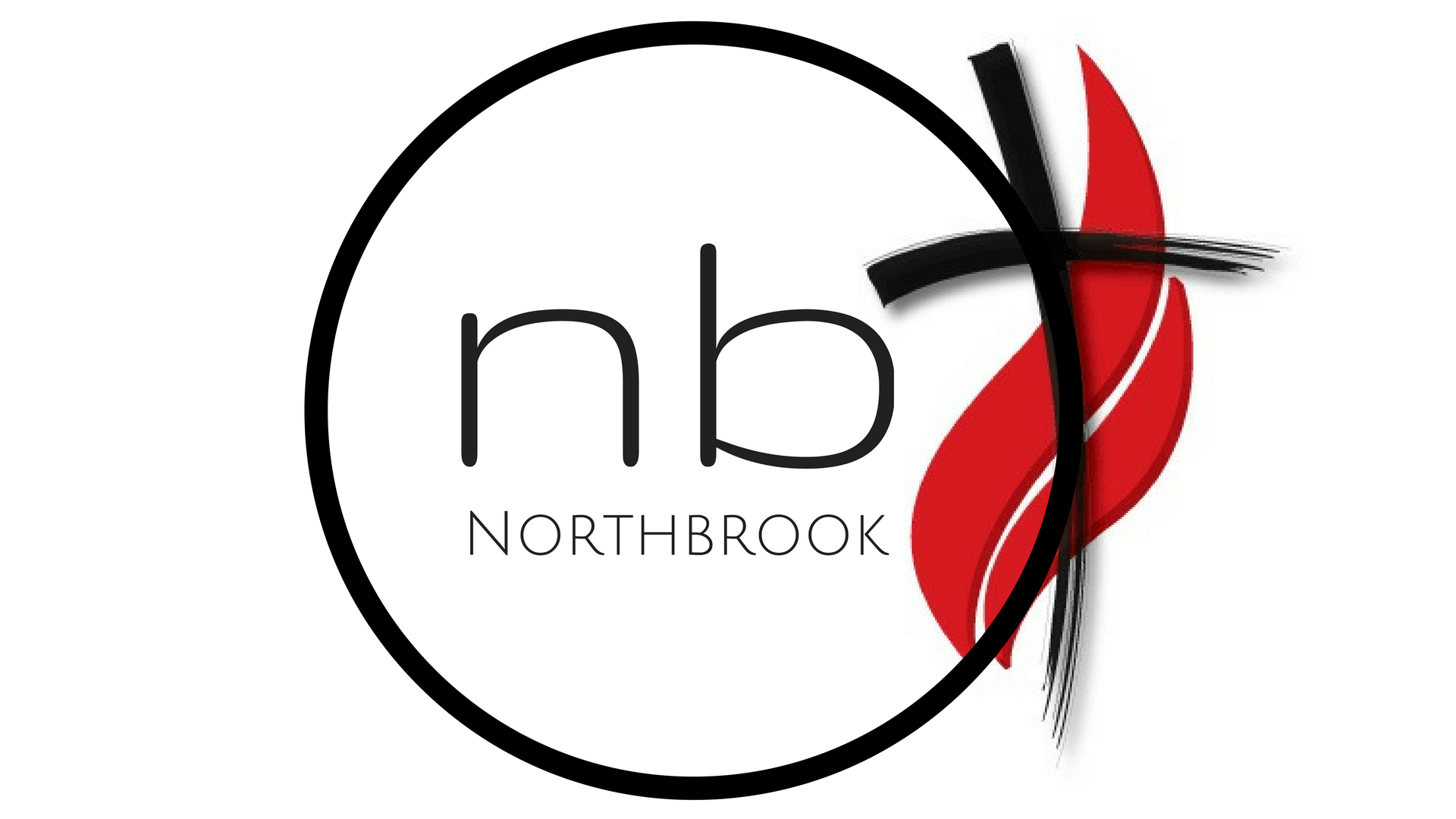 Northbrook United Methodist ChurchEmergency Medical Information and Release Form for All AgesDate turned in: ____________________	Personal InformationParticipant’s Full Legal Name: ___________________________________________________ Goes By Name: ___________________________________Address: ___________________________________________________________________________________________________________________________________Date of Birth M/D/Y: ________/________/________  		           	Cell Phone: __________________________________________________Member of Northbrook UMC?      Yes     No          If not, please name your church (if any) _____________________________________Complete if the participant is under 18 years of age:School: _______________________________________	Grade:________________________________________________________Parent/Guardian Name(s): _____________________________________________________________________________________________________________Parent’s Cell # 1:  ______________________________________________   	Parent’s Cell # 2:  __________________________________________				If Guardian cannot be reached in case of emergency, call: ____________________________ Cell #: _____________________________________Medical InformationAny current medical conditions, allergies or problems?  _________________________________________________________________________________________________________________________________________________________________________________________________________________________Taking any prescribed medication? If so, describe:  _____________________________________________________________________________________________________________________________________________________________________________________________________________________________Emotional/mental health concerns we should be aware of:  ___________________________________________________________________________________________________________________________________________________________________________________________________________________Insurance InformationGroup or Family Hospitalization Insurance Company:  ___________________________________________________________________________Group #:  __________________________________________________		Policy #:  ___________________________________________________Phone #:  _________________________________________________FORM IS INCOMPLETE UNTIL COMPLETION OF WAIVERS ON THE SECOND PAGEMedical WaiverShould I/my child need medical attention and I cannot be reached, I hereby give permission to the medical personnel selected by Northbrook United Methodist Church’s staff or church leaders any treatment deemed necessary. In the event of an emergency, I hereby give permission to the physician or other health care professional selected by the Northbrook staff or church leaders to hospitalize, secure proper treatment, order injections and/or anesthesia and/or surgery. I further authorize the release of the listed medical information to appropriate medical personnel and the health coverage insurance company. I will pay for any medical expenses so incurred. I will also notify the church of any relevant health considerations.Signature of Participant/Guardian ___________________________________________	Date:  _____________________________Media ReleaseI grant permission to Northbrook United Methodist Church to take photographs and videos of me/my child for the following uses (please mark all that apply).For internal use in printed church-related publications, newsletters, display boards, and password-protected photo sites like Dropbox used for personal download. 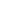 For external use on websites, social media, and other promotional material used online or in print visible to the public.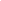 I hereby waive any right to inspect or approve the finished photographs, or receive compensation arising from or related to the use of the photograph. I will not hold Northbrook UMC liable for any damages associated with the use of the photographs in the manner I have specified. Signature of Participant/Guardian _______________________________________________	Date:  ____________________________